МУНИЦИПАЛЬНОЕ ОБРАЗОВАНИЕ «КАРГАСОКСКИЙ РАЙОН»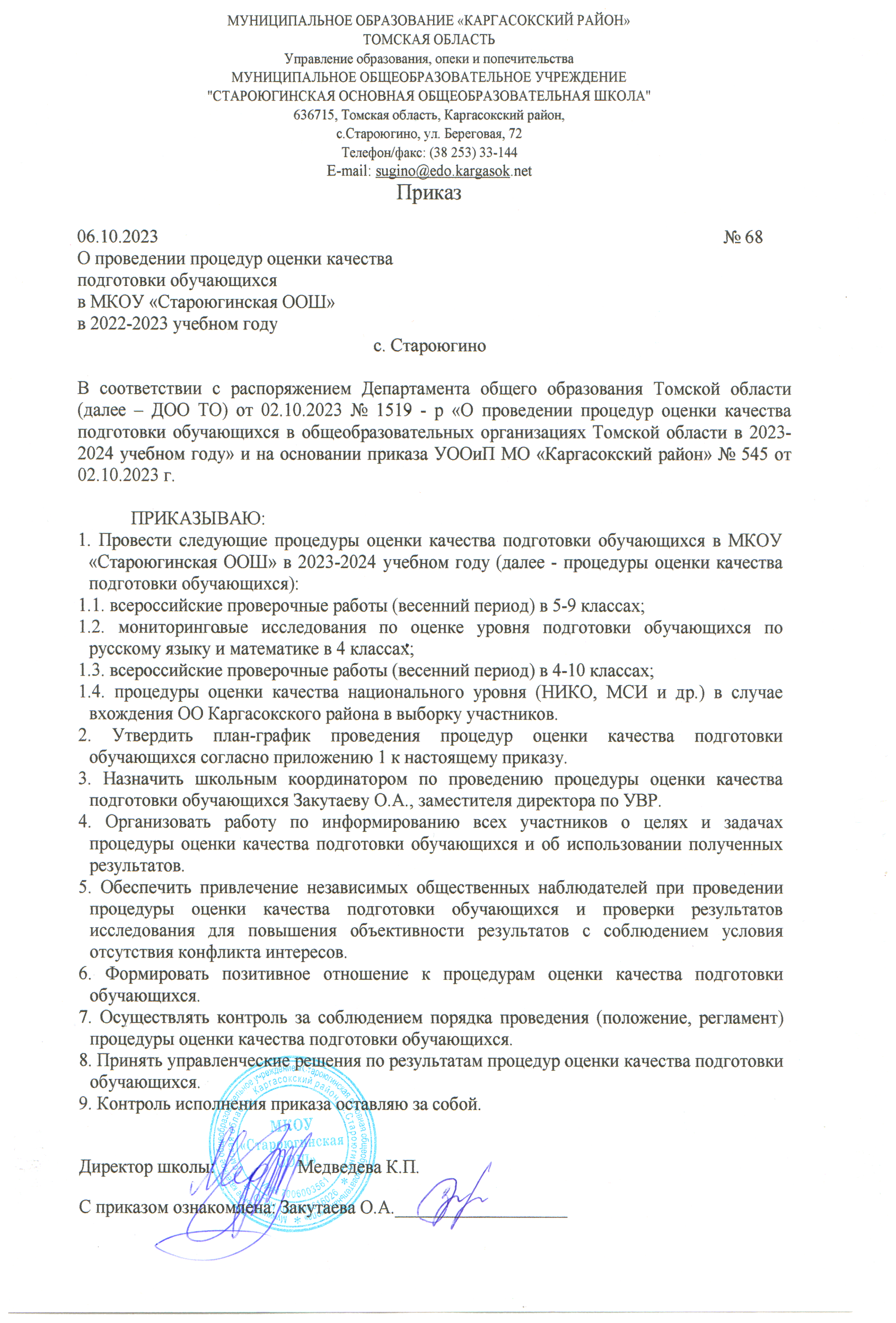 	ТОМСКАЯ ОБЛАСТЬ	Управление образования, опеки и попечительстваМУНИЦИПАЛЬНОЕ ОБЩЕОБРАЗОВАТЕЛЬНОЕ УЧРЕЖДЕНИЕ"СТАРОЮГИНСКАЯ ОСНОВНАЯ ОБЩЕОБРАЗОВАТЕЛЬНАЯ ШКОЛА"636715, Томская область, Каргасокский район,с.Староюгино, ул. Береговая, 72Телефон/факс: (38 253) 33-144E-mail: sugino@edo.kargasok.netПриказ06.10.2023                                                                                                                             № 68 О проведении процедур оценки качества подготовки обучающихсяв МКОУ «Староюгинская ООШ» в 2022-2023 учебном годус. СтароюгиноВ соответствии с распоряжением Департамента общего образования Томской области (далее – ДОО ТО) от 02.10.2023 № 1519 - р «О проведении процедур оценки качества подготовки обучающихся в общеобразовательных организациях Томской области в 2023-2024 учебном году» и на основании приказа УООиП МО «Каргасокский район» № 545 от 02.10.2023 г.ПРИКАЗЫВАЮ:1. Провести следующие процедуры оценки качества подготовки обучающихся в МКОУ «Староюгинская ООШ» в 2023-2024 учебном году (далее - процедуры оценки качества подготовки обучающихся):1.1. всероссийские проверочные работы (весенний период) в 5-9 классах;1.2. мониторинговые исследования по оценке уровня подготовки обучающихся по русскому языку и математике в 4 классах;1.3. всероссийские проверочные работы (весенний период) в 4-10 классах;1.4. процедуры оценки качества национального уровня (НИКО, МСИ и др.) в случае вхождения ОО Каргасокского района в выборку участников.2. Утвердить план-график проведения процедур оценки качества подготовки обучающихся согласно приложению 1 к настоящему приказу.3. Назначить школьным координатором по проведению процедуры оценки качества подготовки обучающихся Закутаеву О.А., заместителя директора по УВР.4. Организовать работу по информированию всех участников о целях и задачах процедуры оценки качества подготовки обучающихся и об использовании полученных результатов.5. Обеспечить привлечение независимых общественных наблюдателей при проведении процедуры оценки качества подготовки обучающихся и проверки результатов исследования для повышения объективности результатов с соблюдением условия отсутствия конфликта интересов.6. Формировать позитивное отношение к процедурам оценки качества подготовки обучающихся.7. Осуществлять контроль за соблюдением порядка проведения (положение, регламент) процедуры оценки качества подготовки обучающихся.8. Принять управленческие решения по результатам процедур оценки качества подготовки обучающихся.9. Контроль исполнения приказа оставляю за собой.Директор школы:   	             Медведева К.П.С приказом ознакомлена: Закутаева О.А.___________________Приложение 1	График проведения оценочных процедур за 2023-2024 учебный год* В зависимости от обстоятельств данный график может корректироваться в течение 2023-2024 учебного года.Оценочные процедуры за годОценочные процедуры за годВсероссийские проверочные работы (ед.)Мониторинговые исследования по оценке уровня подготовки обучающихсяМониторинговые исследования по оценке уровня сформированности метапредметных умений обучающихсяОценка качества общего образования на основе практики международных исследований качества подготовки обучающихсяПроцедуры оценки качества национального уровня (НИКО, МСИ и др.)Национальные исследования качества образованияАпробация контрольных измерительных материалов, в рамках проекта по формированию банка заданий для оценки читательской грамотности обучающихся 5-9 классовИтого по предмету (ед.)Сроки проведения оценочных процедурСроки проведения оценочных процедурИтого по предмету (ед.)КлассУчебный предмет1Русский язык--------1Математика--------1Метапредмет--------2Русский язык--------2Математика--------2Метапредмет--------3Русский язык--------3Математика--------3Метапредмет--------4Русский язык+------14Математика +------14Окружающий мир+------14Метапредмет--------5Русский язык+-----465Математика+-----465Метапредмет--------5История +------15Биология +------15Технология --------5Английский --------6Русский язык+-----45Математика+-----45Метапредмет--------История /Обществознание+------1Биология /География+------1Технология --------Английский --------